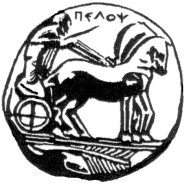 ΠΑΝΕΠΙΣΤΗΜΙΟ ΠΕΛΟΠΟΝΝΗΣΟΥΣΧΟΛΗ ΚΑΛΩΝ ΤΕΧΝΩΝΤΜΗΜΑ ΘΕΑΤΡΙΚΩΝ ΣΠΟΥΔΩΝ14/11/2018ΑΝΑΚΟΙΝΩΣΗ Δεν θα πραγματοποιηθεί το μάθημα του Σύγχρονου Θεάτρου του Κόσμου Ι την Πέμπτη 22 Νοεμβρίου 2018  λόγω προσωπικού κωλύματος της διδάσκουσας.Το μάθημα θα αναπληρωθεί την Πέμπτη 17 Ιανουαρίου 2019, οπότε και θα ολοκληρωθεί ο κύκλος των 13 διαλέξεων.Η διδάσκουσα,Χρ. Οικονομοπούλου.